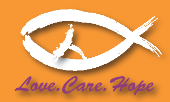 課程名稱上課時間/地點課程介紹/師資招生對象健康生活分享會~【綠色煮廚&創意手作】★上課時間：第一期2/10-4/13第二期5/4-7/13第三期8/3-10/5第四期10/26-10/28每期共十堂每週星期一下午2:30-4:00★上課地點： 臨安大樓三樓東側教室講師:林俐慧園藝治療師課程內容：對象：身障者及身障家庭主要照顧者。小兒麻痺者簡易保健成長團體-主題一:瑜珈班主題二：生活輔具使用衛教與指導★上課時間：第一期2/20-4/23第二期5/7-7/9第三期8/6-10/15第四期10/29-12/24每期共十堂每週星期四 上午10:00-11:30 ★上課地點：臨安大樓三樓西側教室講師:黃璨珣職能治療師     吳珮菁職能治療師     吳書卉物理治療師對象：小兒麻痺者家庭照顧者關懷及喘息服務心靈饗宴-禪繞畫★上課時間：3/6-5/15每週星期五 上午10:00-11:30共10堂★上課地點：璐德養護中心一樓復健室★講師：吳志鴻 老師★對象及人數：肢障者及家庭主要照顧者15名。小兒麻痺者健康生活營★日期：4月25~27日 星期六~一★地點：尖山埤江南渡假村對象：小兒麻痺者延緩老化簡易運動及復建新概念★上課時間：4/30(四)上午10:00-12:00★上課地點：臨安大樓三樓西側教室講師：龔聖淳醫師(暫定)對象：小兒麻痺者礙的路上我和你★上課時間：上課時間：5/22、5/29、6/5、6/12、6/19、7/10、7/24星期五 上午10：00-12：00共7堂★上課地點：璐德養護中心一樓復健室★講師：劉毓涵督導★主題：禪繞畫(探討內心情緒喜怒哀樂)★對象及人數：肢障者及家庭主要照顧者12名短片欣賞與座談會CRPD及CEDAW中身心障礙者性別關係的處境(探討兩性交往及婚姻)★日期：6月20日 星期六上午10:00-11:30★地點：林澄輝紀念館*上課日期配合老師時間調整★講師：梁美榮老師18-65歲領有身心障礙者證明之女性短片欣賞與座談會CRPD及CEDAW中身心障礙者的健康(探健康資訊)★日期：7月25日 星期六上午10:00-11:30★地點：林澄輝紀念館*上課日期配合老師時間調整★講師：詹一隆副執行長18-65歲領有身心障礙者證明之女性照顧者成長團體★上課時間：8/15、9/12、9/26、10/3、10/17(下午1:30-4:30)、11/7星期六 上午9:00-12:00共6堂★上課地點：璐德養護中心一樓復健室★講師：謝蓮燕督導★主題：有效之家庭通通技★對象及人數：家中有身障子女就學或就業之主要照顧者或其配偶10-12人心靈饗宴幸福邀約-電影賞析分享★上課時間：日期：7/3(五)、8/7(五)、9/4(五)、9/25(五)、10/16(五) 星期五上午9:30-11：30，共5次★上課地點：璐德養護中心一樓復健室★講師：吳玲珠老師身障者及家庭主要照顧者12名